ДРУЖКІВСЬКА МІСЬКА РАДАПРОТОКОЛпленарного  засідання  позачергової тридцять другої  сесії  міської ради VII скликання №33Зала засідань  міської ради                                                                   13 жовтня  2017 рокуВсього депутатів – 36Присутніх  - 26 депутатівВідсутні – 10 депутатів			Кількість запрошених – 10  осіб            У роботі пленарного засідання позачергової тридцять другої сесії VII скликання приймають участь:  заступники міського голови, начальники відділів міської ради.           Пленарне засідання позачергової тридцять другої  сесії VII  скликання відкриває та проводить  міський голова Гнатенко В.С.           Для  організаційної  роботи сесії обирається секретаріат у наступному складі:         -  Регеда А.Ю., Мелікбегян А.Н., Лугова В.М.;           - лічильна комісія у кількості 3-х осіб:  Горбаньова Т.В., Головченко С.А., Довбня М.В.           Порядок денний затверджується одноголосно.              Затверджений регламент роботи пленарного засідання позачергової тридцять другої   сесії VII  скликання: доповідачу з  питань порядку денного - до 10 хвилин, , для відповідей на питання до доповідачів – до 10 хвилин,  виступаючим - до 3 хвилин.  Засідання сесії провести  протягом  25 хвилин  .ПОРЯДОК ДЕННИЙ:До протоколу додаються:    -  перелік рішень, прийнятих на пленарному засіданні позачергової тридцять другої  сесії Дружківської міської ради  VII скликання;      -  лист присутності депутатів міської ради на пленарному засіданні позачергової тридцять другої  сесії  Дружківської  міської  ради  VII скликання;порядок ведення пленарного засідання позачергової тридцять другої  сесії Дружківської міської ради VII скликання ;-    підсумки відкритого поіменного голосування (протокол лічильної комісії)Міський голова                                                                                               В.С.Гнатенко1Про передачу Донецькій  обласній державній адміністрації, обласній військово-цивільній адміністрації повноважень щодо визначення замовника виконання робіт2Про затвердження рішення виконавчого комітету від 11.10.2017 №486 «Про врахування змін у складі міського бюджету»     Доповідає Сівоплясова І.В.,  заступник голови постійної комісії міської ради з питаньземельних   відносин,  житлово-комунального господарства та будівництва    1СЛУХАЛИ:Про передачу Донецькій  обласній державній адміністрації, обласній військово-цивільній адміністрації повноважень щодо визначення замовника виконання робітДоповідач:     Сівоплясова І.В.,  заступник голови постійної комісії міської ради з     питань земельних   відносин,  житлово-комунального господарства та     будівництва    ВИСТУПИЛИ:Сівоплясова І.В. повідомила про відмову від голосування в зв’язку з можливим конфліктом інтересівВИРІШИЛИ:Підсумки голосування: за –26, проти - немає , утрим.- немає.Не голосували: 1Рішення № 7/32-1 прийнято  (додається).2СЛУХАЛИ:Про затвердження рішення виконавчого комітету від 11.10.2017 №486 «Про врахування змін у складі міського бюджету»Доповідач:     Сівоплясова І.В.,  заступник голови постійної комісії міської ради з     питань земельних   відносин,  житлово-комунального господарства та будівництва    ВИРІШИЛИ:Підсумки голосування: за – 27, проти-немає , утрим.- немаєРішення № 7/32-2  прийнято (додається).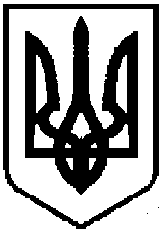 